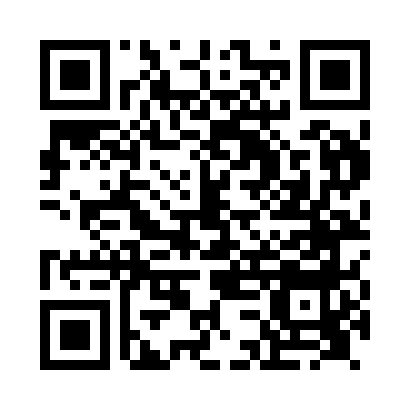 Prayer times for Scarfskerry, Highland, UKMon 1 Jul 2024 - Wed 31 Jul 2024High Latitude Method: Angle Based RulePrayer Calculation Method: Islamic Society of North AmericaAsar Calculation Method: HanafiPrayer times provided by https://www.salahtimes.comDateDayFajrSunriseDhuhrAsrMaghribIsha1Mon2:434:101:177:1210:2411:502Tue2:444:111:177:1210:2311:503Wed2:454:121:177:1110:2311:504Thu2:454:131:187:1110:2211:505Fri2:464:141:187:1110:2111:496Sat2:474:161:187:1010:2011:497Sun2:474:171:187:1010:1911:488Mon2:484:181:187:0910:1811:489Tue2:494:201:187:0910:1611:4710Wed2:504:211:197:0810:1511:4711Thu2:514:231:197:0810:1411:4612Fri2:514:241:197:0710:1211:4513Sat2:524:261:197:0710:1111:4514Sun2:534:281:197:0610:0911:4415Mon2:544:291:197:0510:0811:4316Tue2:554:311:197:0510:0611:4317Wed2:564:331:197:0410:0511:4218Thu2:574:351:197:0310:0311:4119Fri2:584:371:197:0210:0111:4020Sat2:594:391:197:019:5911:3921Sun3:004:411:207:009:5711:3822Mon3:014:431:206:599:5611:3723Tue3:024:451:206:589:5411:3624Wed3:034:471:206:579:5211:3525Thu3:044:491:206:569:4911:3426Fri3:054:511:206:559:4711:3327Sat3:064:531:206:549:4511:3228Sun3:074:551:206:539:4311:3129Mon3:084:571:206:519:4111:3030Tue3:094:591:206:509:3911:2931Wed3:105:011:196:499:3611:28